（別　添）令和５年度就職用統一応募書類の趣旨徹底等に関する説明会出席票混雑を避けるため、事前にご記入のうえ、説明会当日に受付で係の者にお渡しください。 サーティホールへのアクセス 最寄駅：JR学研都市線　住道駅【地図】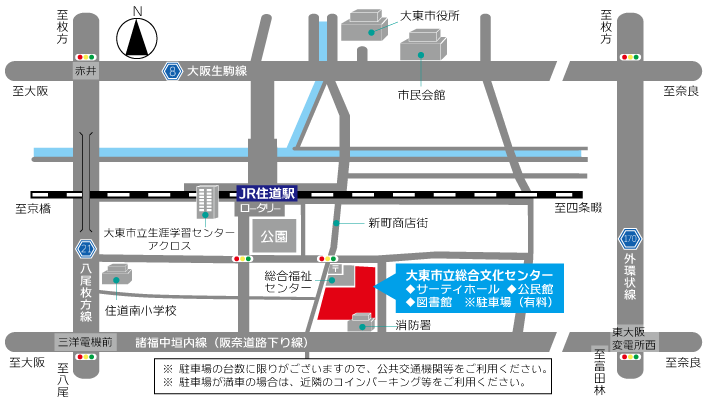 （サーティホールホームページより）学校名立お名前